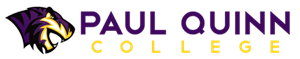 Texas Trust Gives Foundation Awards $10,000 to Four Paul Quinn College StudentsARLINGTON, Texas – Nov. 7, 2022 – The Miriam Johnson Scholarship from Texas Trust Gives Foundation was awarded to four students of Paul Quinn College (PQC).PQC distributed $10,000 to four undergraduate students for their 2022-2023 tuition in honor of Mrs. Johnson, late wife of Texas Trust board member Joe Johnson. She earned her Practical Nursing License during the early years of the Civil Rights Movement. The scholarship recipients are:Sophomore Joseph Adeniran, a native of Nigeria, is majoring in business with plans to attend law school following his undergrad work at PQC. He is part of the Honda Campus All-Stars Challenge team, an Upward Bound program volunteer, and competitive athlete.Freshman Cameron Baker, a health and wellness major from Baton Rouge, Louisiana, plans to go to medical school to become an OB/GYN after graduating from PQC.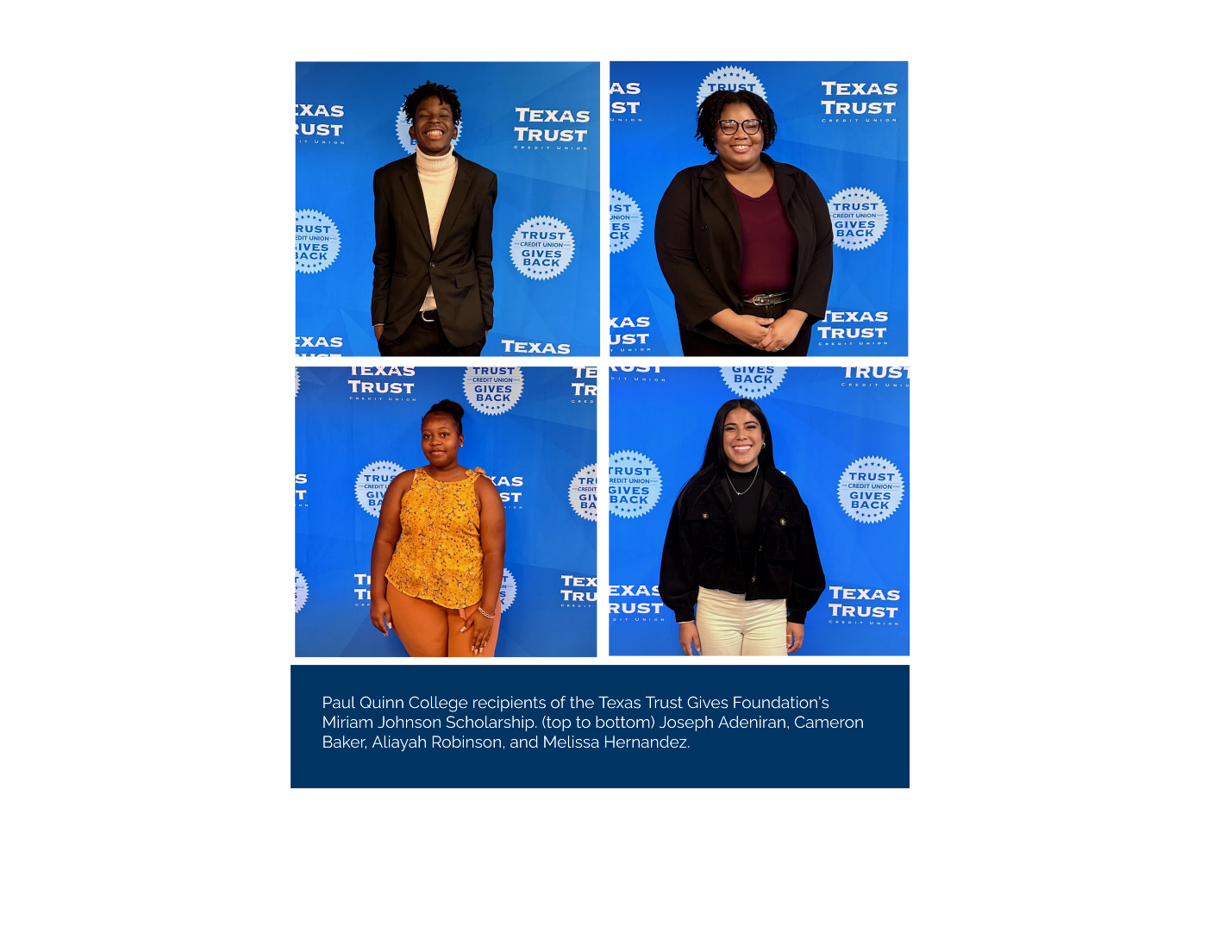 Aliayah Robinson, a Sophomore from Gary, Indiana, is an early childhood education major and member of the PQC President’s Academic list.Melissa Hernandez from DeSoto will graduate this fall from PQC with an education degree. She plans to teach second grade at Uplift White Rock Preparatory school, where she has been a substitute teacher while attending school. While at PQC she has been active in the Student Government Association, the Scholars program, and part the women’s soccer team.This is the third year for the Miriam Johnson Scholarship. As Texas Trust board member Joe Johnson notes, “Miriam worked in the medical profession for more than 40 years. She strongly believed in higher education and would be honored to help these college students achieve their degrees.” High resolution images of the scholarship recipients can be downloaded here.About Texas Trust Gives FoundationThe Texas Trust Gives Foundation is a 501(c)(3) nonprofit dedicated to touching hearts and changing lives. It is the charitable arm for Texas Trust Credit Union, a $2 billion financial institution. The foundation provides scholarships to local high school students, awards charitable grants, and organizes volunteer efforts through the Community Unity Team for local community events. ###